Smlouva o POSKYTNUTÍ GEODETICKÝCH SLUŽEBČíslo smlouvy: 11Smluvní strany:Česká republika – Státní pozemkový úřadKrajský pozemkový úřad pro Olomoucký krajse sídlem: Blanická 383/1, 779 00 OlomoucIČO: 01312774 bank. spojení: Česká národní banka, č. účtu: 3723001/0710jejímž jménem jedná: JUDr. Roman Brnčal, LL.M.,ředitel Krajského pozemkového úřadu pro Olomoucký krajV technických záležitostech oprávněn jednat:	Ing. Svatava Volková, vedoucí Pobočky PřerovIng. Dalibor Hanzal, referent Pobočky Přerov(dále jen „Objednatel“)aR&M GEODATA s.r.o.,se sídlem: Vítkovická 3276/2a,702 00 Ostrava – Moravská OstravaIČO: 27794962, DIČ: CZ27794962společnost zapsaná v obchodním rejstříku vedeném Krajským soudem v Ostravě, oddíl C, vložka 29890Bank. spojení: Raiffeisenbank a.s., a.s., č. účtu 917787036/5500jejímž jménem jedná: Ing. Pavel Rais, jednatel(dále jen „Poskytovatel“)dnešního dne uzavřely tuto smlouvu o poskytnutí služeb v souladu s ustanovením § 1746 odst. 2 a 2586 a násl. zákona č. 89/2012  Sb., občanský zákoník (dále jen „Prováděcí smlouva“)Smluvní strany, vědomy si svých závazků v této Prováděcí smlouvě obsažených 
a s úmyslem být touto Prováděcí smlouvou vázány, dohodly se na následujícím znění Prováděcí smlouvyÚVODNÍ USTANOVENÍObjednatel, Poskytovatel a další smluvní strany uzavřeli dne 26.04.2016 Rámcovou smlouvu, jejímž účelem je zajistit pro Objednatele poskytování plnění specifikovaného v Čl. III bod 2. Rámcové smlouvy.Objednatel postupem dle Čl. IV bod 1. Rámcové smlouvy a § 89 odst. 6 písm. a) ve spojení s § 92 odst. 2 písm. a) ZVZ vybral Poskytovatele, aby poskytoval plnění specifikované níže v této Prováděcí smlouvě, a uzavřením této Prováděcí smlouvy mu na základě Rámcové smlouvy zadává příslušnou veřejnou zakázku. PŘEDMĚT SMLOUVYPoskytovatel se touto Prováděcí smlouvou zavazuje k poskytování následujících Služeb: Výzva Objednatele č. 3 - Přerov(dále jen „Služby“).Objednatel se touto Prováděcí smlouvou zavazuje zaplatit Poskytovateli za Služby cenu stanovenou na základě jednotkové ceny uvedené v odst. 3. této Prováděcí smlouvy určenou v souladu s Čl. VII Rámcové Smlouvy.CENA SLUŽEBCena je mezi smluvními stranami sjednána v následující výši:TERMÍN PŘEDÁNÍ VÝSTUPU SLUŽEBPoskytovatel se zavazuje, že výstupy Služeb Objednateli předá do: 31.10.2016OSTATNÍ UJEDNÁNÍSpecifikace služeb zadaná v zaslané výzvě je stanovená odborným odhadem 
z podkladů předaných v žádostech o vytyčení/vyhotovení GP. V průběhu realizace mohou vyplynout okolnosti, které mohou mít dopad na specifikaci služeb uvedených v bodu 2 této smlouvy, případně termínu dle bodu 4 a bez kterých by nebylo možné řádně naplnit záměr vyplývající z požadovaných služeb. Tyto okolnosti budou řádně zdokumentovány a odsouhlaseny v předávacím protokolu této zakázky spolu s upravenou specifikací služeb, měrných jednotek a termínu. Fakturace pak bude provedena podle reálně vykázaného a odsouhlaseného objemu provedených prací.ZÁVĚREČNÁ USTANOVENÍPráva a povinnosti smluvních stran, které nejsou upraveny v této Prováděcí smlouvě, se řídí Rámcovou smlouvou. V případě rozporu mezi touto Prováděcí smlouvou a Rámcovou smlouvou se použijí ustanovení této Prováděcí smlouvy, ledaže by z Rámcové smlouvy či z příslušných právních předpisů vyplývalo jinak.Není-li v této Prováděcí smlouvě stanoveno jinak nebo neplyne-li z povahy věci jinak, mají veškeré pojmy definované v Rámcové smlouvě a použité v této Prováděcí smlouvě stejný význam jako v Rámcové smlouvě.Tato Prováděcí smlouva spolu s příslušnými ustanoveními Rámcové smlouvy představuje úplnou dohodu smluvních stran o předmětu této Prováděcí smlouvy. Lze ji měnit či doplňovat pouze na základě písemných očíslovaných dodatků, které jsou nedílnou součástí této smlouvy.Tato smlouva se uzavírá na dobu určitou do 31.10.2016, lze ji zrušit písemnou dohodou smluvních stran nebo písemnou výpovědí s 3 měsíční výpovědní lhůtou.Nedílnou součástí této Prováděcí smlouvy jsou tyto přílohy:Příloha č. 1: Specifikace SlužebTato Prováděcí smlouva je uzavřena ve dvou (2 vyhotoveních, z nichž každá smluvní strana obdrží jedno (1) vyhotovení. Nabývá účinnosti dnem jejího podpisu oprávněnými zástupci smluvních stran.Smluvní strany prohlašují, že si tuto Prováděcí smlouvu přečetly, že s jejím obsahem souhlasí a na důkaz toho k ní připojují svoje podpisy.Příloha č. 1Vytyčení pozemku: p.č.  1064/53 a 1267/20 v k.ú.: 713015 – Osek nad Bečvou, vlastník: Eliška Kravcová, Osek nad Bečvou č.p. 232, PSČ 751 22 Osek nad BečvouPoložkaPočet MJCena za MJCena v Kč bez DPHSazba DPH 21%Cena v Kč vč. DPHVytyčení zemědělských a ostatních pozemků - DKM, KMD 10980,-9.800,-2.058,-11.858,-Dočasné označení hranice950,-450,-94,50-544,50-CELKEM:1010.250,-2.152,5012.402,50ObjednatelV Olomouci  dne 12.09.2016PoskytovatelV Ostravě dne 12.9.2016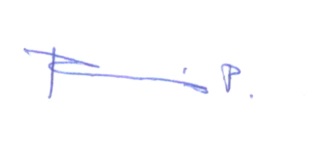 .........................................................................Česká republika – Státní pozemkový úřadKrajský pozemkový úřad pro Olomoucký krajJUDr. Roman Brnčal, LL.M.ředitel Krajského pozemkového úřadu pro Olomoucký kraj..............................................................R&M GEODATA s.r.o.Ing. Pavel Rais, jednatel 